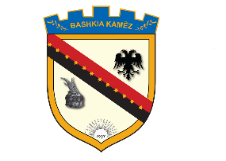 REPUBLIKA E SHQIPËRISËBASHKIA KAMËZFunksionet e Bashkise KamëzFunksionet e bashkive në fushën e zhvillimit ekonomik vendorBashkitë janë përgjegjëse për kryerjen e këtyre funksioneve:1. Hartimin e planeve strategjike të zhvillimit e të programeve për zhvilliminekonomik vendor.2. Ngritjen dhe funksionimin e tregjeve publike dhe të rrjetit të tregtisë.3. Mbështetjen për zhvillimin e biznesit të vogël, nëpërmjet veprimtarive nxitëse,të tilla si panaire e reklama në vende publike.4. Organizimin e shërbimeve në mbështetje të zhvillimit ekonomik vendor, si informacioni për bizneset, aktivitetet promovuese, vënia në dispozicion e aseteve publike etj.5. Publikimin e broshurave informative, krijimin e portaleve me profil ekonomik etj.6. Dhënien e granteve financiare për mbështetjen e aktiviteteve të biznesit të vogël e të mesëm, sipas mënyrës së përcaktuar në legjislacionin në fuqi, duke garantuar akses të balancuar gjinor